Name ............................................................ Klasse ............. Datum  ......................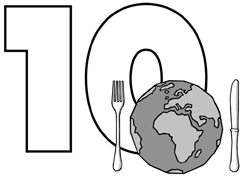 Arbeitsblatt Ernährung und nachhaltige EntwicklungDer Kühlschrank-Check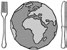 Du hast eingekauft:	Kühlschrank – Was gehört wohin?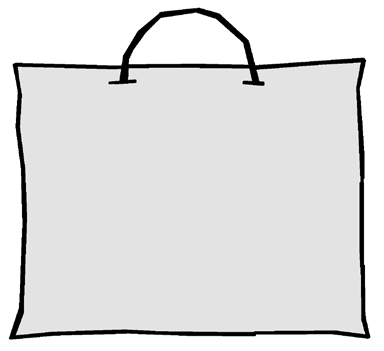 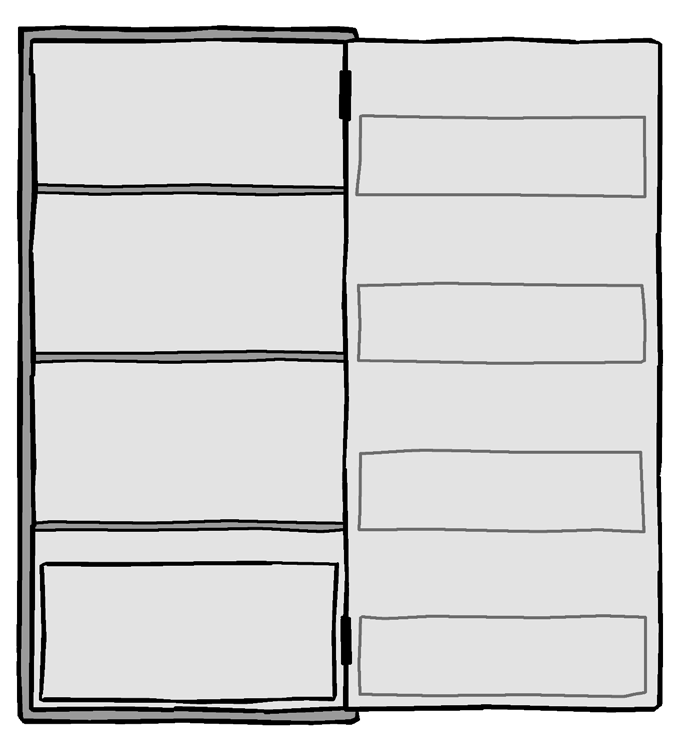 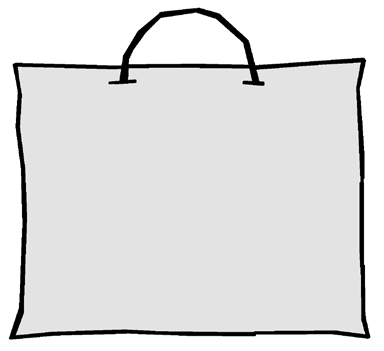 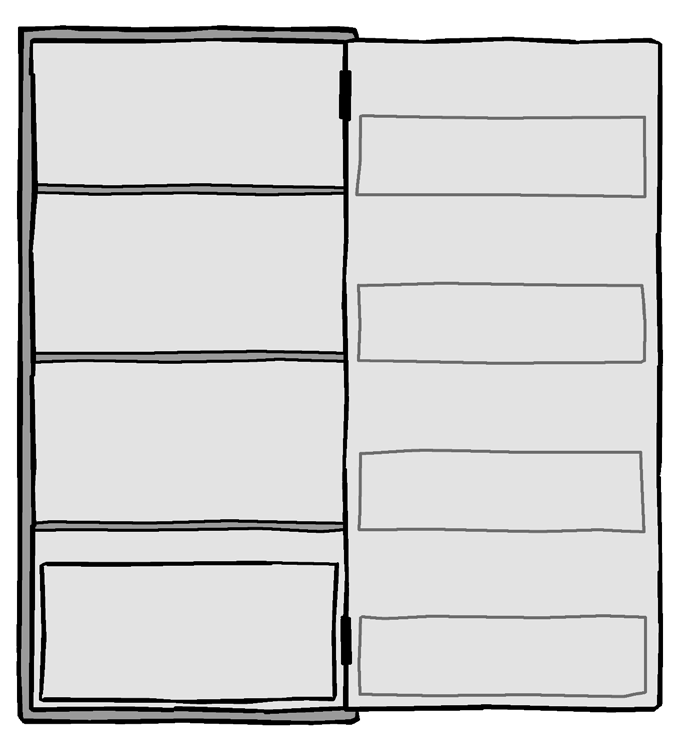 Richtig lagern im Kühlschrank: Wo räumst du die Lebensmittel ein, damit sie gut gelagert werden? Trage sie in den Kühlschrank ein.Vom Mittagessen sind Nudeln und Tomatensoße sowie eine halbe Flasche Orangen- saft übrig geblieben. Wohin gehören diese Reste? Trage sie in den Kühlschrank ein.Mache den Kühlschrank-Check bei dir zu Hause:Sind die Lebensmittel dort eingeräumt, wo sie hingehören? Wenn nicht: Welche Lebensmittel würdest du umräumen? Begründe auf der Rückseite.Hast du Lebensmittel gefunden, die nicht in den Kühlschrank gehören? Wenn ja, welche? Liste sie auf der Rückseite auf!Hessisches Ministerium für Umwelt, Klimaschutz, Landwirtschaft und Verbraucherschutz	Werkstatt Ernährung	27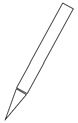 